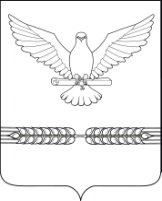 СОВЕТСТАРОЛЕУШКОВСКОГО СЕЛЬСКОГО ПОСЕЛЕНИЯ
ПАВЛОВСКОГО РАЙОНАР Е Ш Е Н И Еот 11.07.2019                                                                                               № 83/265ст-ца  СтаролеушковскаяОб  обнародовании проекта  о внесении изменений в Правила благоустройства территории Старолеушковского сельского поселения Павловского района, назначении даты публичных слушаний, созданию  оргкомитета по проведении публичных слушаний, установлении порядка учета предложений и участия граждан в обсуждении проекта о внесении изменений в Правила благоустройства территории  Старолеушковского сельского поселения Павловского районаВ целях приведения в соответствие Правил благоустройства территории Старолеушковского сельского поселения Павловского района с действующим законодательством, в соответствии с  Законом Краснодарского края от 21 декабря 2018 года №3952-КЗ «О порядке определения органами местного самоуправления в Краснодарском крае границ  прилегающих территорий», Совет Старолеушковского сельского поселения Павловского района р е ш и л:1. Внести изменения в Правила благоустройства территории Старолеушковского сельского поселения Павловского района, принятые решением Совета Старолеушковского сельского поселения Павловского района от 28 февраля 2019 года № 78/251 (приложение №1).2. Обнародовать проект о внесении изменений в Правила благоустройства территории Старолеушковского сельского поселения Павловского района на территории  Старолеушковского сельского поселения Павловского района.3. Назначить проведение публичных слушаний по вопросу «О  рассмотрении проекта о внесении изменений в Правила благоустройства территории   Старолеушковского сельского поселения Павловского района»  на  26 июля  2019 года в 14.00 часов в здании Дома культуры станицы Старолеушковской.4. Утвердить состав организационный комитет по проведению публичных слушаний по проекту решения Совета Старолеушковского сельского поселения Павловского района «О внесении изменений в Правила благоустройства территории Старолеушковского сельского поселения Павловского района» (приложение №2).5. Утвердить и обнародовать  Порядок учёта предложений и участия граждан в обсуждении проекта решения Совета Старолеушковского сельского поселения Павловского района «О внесении изменений в Правила благоустройства территории Старолеушковского сельского поселения Павловского района» (приложение №3).6. Поручить администрации Старолеушковского сельского поселения Павловского района (Чепилов) разместить настоящее решение на официальном сайте администрации Старолеушковского сельского поселения Павловского района в сети «Интернет» (www.старолеушковское.рф) и обнародовать на территории Старолеушковского сельского поселения Павловского района.7. Контроль за выполнением настоящего решения возложить на постоянную комиссию Совета Старолеушковского сельского поселения Павловского района по вопросам местного самоуправления (Дмитренко).8. Решение вступает в силу после его официального обнародования, за исключением пунктов 2-7, вступающих в силу со дня подписания.Глава Старолеушковского сельского поселения Павловского района     				                        Р.М.ЧепиловПредседатель Совета Старолеушковского сельского поселения Павловского района		   	            И.В.Черненко 	            ПРИЛОЖЕНИЕ № 1к решению СоветаСтаролеушковского сельского поселения Павловского районаот 11.07.2019 г.  № 83/265Изменения в Правила благоустройства территории Старолеушковского сельского поселения Павловского района1) перечень нормативных правовых актов в пункт 1 раздела I дополнить словами: «Закона Краснодарского края от 21 декабря 2018 года №3952-КЗ «О порядке определения органами местного самоуправления в Краснодарском крае границ  прилегающих территорий».»;2) пункт 3 раздела I дополнить абзацами следующего содержания: « прилегающая территория - территория общего пользования, которая прилегает к зданию, строению, сооружению земельному участку в случае, если такой земельный участок образован, и границы которой определены правилами благоустройства территории муниципального образования в соответствии с порядком, установленным настоящим Законом;территории общего пользования - территории, которыми беспрепятственно пользуется неограниченный круг лиц (в том числе площади, улицы, проезды, набережные, береговые полосы водных объектов общего пользования, скверы, бульвары);границы прилегающей территории - предел прилегающей территории;внутренняя часть границ прилегающей территории - часть границ прилегающей территории, непосредственно примыкающая к границе здания, строения, сооружения, земельного участка, в отношении которых установлены границы прилегающей территории, то есть являющаяся их общей границей;внешняя часть границ прилегающей территории - часть границ прилегающей территории, не примыкающая непосредственно к зданию, строению, сооружению, земельному участку, в отношении которых установлены границы прилегающем территории, то есть не являющаяся, их общей границей.Иные понятия и термины, используемые в настоящих Правилах, применяются в значениях, определенных законодательством Российской Федерации.»;3) приложение к решению дополнить разделом Х следующего содержания: «Х. Порядок определения границ прилегающей территории.1. Границы прилегающей территории определяются в отношении территорий общего пользования, которые прилегают (то есть имеют общую границу) к зданию, строению, сооружению, земельному участку в случае, если такой земельный участок образован (далее - земельный участок), в зависимости от расположения зданий, строений, сооружений, земельных участков в существующей застройке, вида их разрешенного использования или фактического назначения, а также иных требований настоящих Правил.2. Правилами благоустройства устанавливаются максимальное расстояние и минимальное расстояние от внутренней части границ прилегающей территории до внешней части границ прилегающей территории (далее соответственно максимальное расстояние, минимальное расстояние). Максимальное расстояние и минимальное расстояние могут быть установлены дифференцированно для различных видов прилегающих территорий, а также в зависимости от расположения зданий, строений, сооружений, земельных участков в существующей застройке, вида их. разрешенного использования или фактического назначения, иных существенных факторов. Максимальное расстояние не может превышать минимальное расстояние более чем в два раза.3. Границы прилегающей территории определяются в метрах как расстояние от внутренней части границ прилегающей территории до внешней части границ прилегающей территории с учетом минимального расстояния и максимального расстояния.4. В границах прилегающих территорий могут располагаться следующие территории общего пользования или их части:1) пешеходные коммуникации, в том числе тротуары, аллеи, дорожки, тропинки;2) палисадники, клумбы;3) иные территории общего пользования, установленные правилами благоустройства, за исключением дорог, проездов и других транспортных коммуникаций, парков, скверов, бульваров, береговых полос, а также иных территорий, содержание которых является обязанностью правообладателя в соответствии с законодательством Российской Федерации.5. Границы прилегающей территории определяются с учетом следующих ограничений:1) в отношении каждого здания, строения, сооружения, земельного участка могут быть установлены границы только одной прилегающей территории; в том числе границы, имеющие один замкнутый контур или два непересекающихся замкнутых контура;2) установление общей прилегающей территории для двух и более зданий, строений, сооружений, земельных участков, за исключением случаев, когда строение или сооружение, в том числе объект коммунальной инфраструктуры, обеспечивает исключительно функционирование другого здания, строения, сооружения, земельного участка в отношении которого определяются границы прилегающей территории, не допускается;3) пересечение границ прилегающих территорий, за исключением случаев установления общих, смежных границ прилегающих территорий, не допускается;4) внутренняя часть границ прилегающей территории устанавливается по границе здания, строения, сооружения, земельного участка, в отношении которого определяются границы прилегающей территории;5) внешняя часть границ прилегающей территории не может выходить за пределы территорий общего пользования и устанавливается по границам земельных участков, образованных на таких территориях общего пользования, или по границам, закрепленным с использованием природных объектов (в том числе зеленых насаждений) или объектов искусственного происхождения (дорожных и (или) тротуарных бордюров, иных подобных ограждений территории общего пользования), а также по возможности должна иметь смежные (общие) границы с другими прилегающими территориями (для исключения вклинивания, вкрапливания, изломанности границ, чересполосицы при определении границ прилегающих территорий и соответствующих территорий общего пользования, которые будут находиться за границами таких территорий).6. Границу прилегающих территорий установить:- на улицах с односторонней застройкой по длине занимаемого участка, а по ширине – до обочины дороги;- на улицах с двухсторонней застройкой по длине занимаемого участка, а по ширине – до обочины дороги;- на дорогах, подходах и подъездных путях к предприятиям, организациям, учреждениям, а так же к жилым микрорайонам, карьерам, гаражам, складам и земельным участкам – по всей длине дороги, включая 10- метровую зеленую зону;- на строительных площадках – территория не менее 15 метров от ограждения стройки по всему периметру;- для некапитальных объектов торговли, общественного питания и бытового обслуживания населения – в радиусе не менее 10 метров.7. Доведение информации о границах прилегающих территорий до сведения собственников и (или) иных законных владельцев зданий, строений, сооружений, земельных участков, а также лиц, ответственных за эксплуатацию зданий, строений, сооружений, осуществляется путем размещения информации о границах прилегающих территорий на официальном сайте Старолеушковского сельского поселения Павловского района в информационно – телекоммуникационной сети «Интернет» по адресу: http://старолеушковское.рф/ и информационных стендах сельского поселения.»8. В случае возникновения спорных вопросов при определении границ прилегающих территорий администрацией Старолеушковского сельского поселения Павловского района создается межведомственная комиссия по вопросам определения границ прилегающих территорий, порядок деятельности которой определяется муниципальным правовым актом.4) раздел Х приложения к решению считать разделом VIII.5) разделы VIII и IX считать разделами IX и X соответственно.	2. Решение вступает в силу после его официального обнародования.Глава Старолеушковского сельского поселения Павловского района						Р.М. ЧепиловПРИЛОЖЕНИЕ № 2к решению СоветаСтаролеушковского сельского поселения Павловского районаот 11.07.2019 г.  № 83/265СОСТАВорганизационного комитета по проведению публичных слушаний по проекту решения Совета Старолеушковского сельского поселения Павловского района  «О внесении изменений в Правила благоустройства территории Старолеушковское сельское поселение Павловского района»Депутат от Центральногоизбирательного округа № 2                                                              А.И.ДмитренкоПорядок учёта предложений и участия граждан в обсуждении проекта решения Совета Старолеушковского сельского поселения Павловского района «О внесении изменений в Правила благоустройства территории Старолеушковское сельское поселение Павловского района»1. Население Старолеушковского сельского поселения Павловского района со дня официального обнародования проекта решения Совета Старолеушковского сельского поселения Павловского района «О внесении изменений в Правила благоустройства территории Старолеушковское сельское поселение Павловского района» вправе участвовать в его обсуждении в следующих формах:1) проведения собраний граждан по месту жительства;2) массового обсуждения проекта решения Совета Старолеушковского сельского поселения Павловского района «О внесении изменений в Правила благоустройства территории Старолеушковское сельское поселение Павловского района» в соответствие с настоящим Порядком; 3) проведения публичных слушаний по проекту решения Совета Старолеушковского сельского поселения Павловского района «О внесении изменений в Правила благоустройства территории Старолеушковское сельское поселение Павловского района»;4) в иных формах, не противоречащих действующему законодательству.2. Предложения о дополнениях и (или) изменениях по официально обнародованному проекту решения Совета Старолеушковского сельского поселения Павловского района «О внесении изменений в Правила благоустройства территории Старолеушковское сельское поселение Павловского района» (далее - предложения), выдвинутые для рассмотрения на публичных слушаниях, передаются в организационный комитет по проведению публичных слушаний по проекту решения Совета Старолеушковского сельского поселения Павловского района «О внесении изменений в Правила благоустройства территории Старолеушковское сельское поселение Павловского района» (далее – оргкомитет). 3. Предложения населения к обнародованному проекту решения Совета Старолеушковского сельского поселения Павловского района «О внесении изменений в Правила благоустройства территории Старолеушковское сельское поселение Павловского района»  могут вноситься в  течение 20 дней со дня его обнародования в оргкомитет и рассматриваются им в соответствии с настоящим Порядком.4. Внесенные предложения регистрируются оргкомитетом.5. Оргкомитет обеспечивает рассмотрение поступивших предложений и рекомендаций по вопросу публичных слушаний для подготовки заключений или рекомендаций по поступившим предложениям участников публичных слушаний, имеющих право на выступление.6. Предложения и рекомендации по официально обнародованному проекту решения Совета Старолеушковского сельского поселения Павловского района «О внесении изменений в Правила благоустройства территории Старолеушковское сельское поселение Павловского района» могут быть представлены в оргкомитет со дня официального обнародования проекта решения Совета Старолеушковского сельского поселения Павловского района «О внесении изменений в Правила благоустройства территории Старолеушковское сельское поселение Павловского района»  и не позднее, чем за 5 дней до даты проведения публичных слушаний.7. Предложения должны соответствовать Конституции РФ, требованиям Федерального закона от 6 октября 2003 года № 131-ФЗ «Об общих принципах организации местного самоуправления в Российской Федерации», федеральному законодательству, законодательству Краснодарского края, уставу Старолеушковского сельского поселения Павловского района.8. Предложения должны соответствовать следующим требованиям:1) должны обеспечивать однозначное толкование положений проекта устава Старолеушковского сельского поселения Павловского района;2) не допускать противоречие либо несогласованность с иными положениями устава Старолеушковского сельского поселения Павловского района.9. Предложения, внесенные с нарушением требований и сроков, предусмотренных настоящим Порядком, по решению оргкомитета могут быть оставлены без рассмотрения.10. По итогам изучения, анализа и обобщения внесенных предложений оргкомитет составляет заключение.11. В заключении о результатах публичных слушаний указываются:1) время и место составления заключения;2) вопрос публичных слушаний;3) инициатор публичных слушаний;4) правовой акт о назначении слушаний, информация об источниках официального опубликования (обнародования) проекта правового акта или вопроса, выносимого на публичные слушания;5) информация об утвержденном Порядке учета предложений и участия граждан в обсуждении вопроса публичных слушаний;6) время и место проведения публичных слушаний;7) состав оргкомитета по проведению публичных слушаний;8) информация о количестве участников публичных слушаний, информация об участниках публичных слушаний, получивших право на выступление;9) сведения в обобщенном виде о поступивших предложениях и рекомендациях по вопросу публичных слушаний, за исключением предложений и рекомендаций, отозванных участниками публичных слушаний, имеющими право на выступление, либо отклоненных оргкомитетом публичных слушаний;10) предложения уполномоченного органа по принятию/отклонению поступивших предложений и рекомендаций участников публичных слушаний, имеющих право на выступление, по вопросу, вынесенному на публичные слушания;11) иные сведения о результатах публичных слушаний.Заключение подписывается председателем и секретарем оргкомитета. 12. Оргкомитет представляет в Совет Старолеушковского сельского поселения Павловского района свое заключение и материалы деятельности оргкомитета с приложением всех поступивших предложений и рекомендаций, за исключением предложений и рекомендаций, отозванных участниками публичных слушаний, имеющими право на выступление, либо отклоненных  оргкомитетом публичных слушаний. 13. На сессии перед решением вопроса о принятии, включении в текст проекта решения Совета Старолеушковского сельского поселения Павловского района «О внесении изменений в Правила благоустройства территории Старолеушковское сельское поселение Павловского района» или отклонении предложений, Совет Старолеушковского сельского поселения Павловского района в соответствии с регламентом заслушивает доклад председателя оргкомитета, либо уполномоченного члена оргкомитета о деятельности оргкомитета.14. Итоги рассмотрения поступивших предложений с обязательным содержанием принятых (включенных в решение Совета Старолеушковского сельского поселения Павловского района «О внесении изменений в Правила благоустройства территории Старолеушковское сельское поселение Павловского района») предложений подлежат официальному обнародованию.Депутат от Центральногоизбирательного округа № 2                                                              А.И.ДмитренкоГорбАлексей Алексеевич- член комиссии по вопросам местного самоуправления Совета Старолеушковского сельского поселения Павловского района;Дмитренко Александр Иванович- председатель комиссии по вопросам местного самоуправления Совета Старолеушковского сельского поселения Павловского района;КравцоваЛюдмила Александровна- специалист 1-ой категории администрации Старолеушковского сельского поселения Павловского района;НаумовВладимир Андреевич- представитель общественности (по согласованию);СтрельцовАлексей Константинович- заместитель главы Старолеушковского сельского поселения Павловского района.ПРИЛОЖЕНИЕ № 3к решению СоветаСтаролеушковского сельского поселенияПавловского районаот 11.07.2019 г.  № 83/265